KLASA: UP/I-361-03/18-06/194URBROJ: 2170/1-03-01/6-19-7Rijeka, 16. travnja 2021. Primorsko-goranska županija, Upravni odjel za prostorno uređenje, graditeljstvo i zaštitu okoliša, na temelju članka 115. stavka 2. i članka 116. stavka 1. i 2. Zakona o gradnji („Narodne novine“' broj 153/13, 20/17), u postupku izdavanje građevinske dozvole, investitora KD VODOVOD I KANALIZACIJA d.o.o., Rijeka, Dolac 14, zastupanog po Darku Tonšiću, dipl. ing. građ., iz RIJEKAPROJEKT – VODOGRADNJA d.o.o. Rijeka,POZIVA	stranke u postupku izdavanja građevinske dozvole za građenje tlačnog cjevovoda VCS „Kovačevo“ – VS „Kovačevo 2“ i povratni opskrbni cjevovod iz VS „Kovačevo 2“ na k.č. 2761/1, 3159, 3160, 3161, 3164, 3227/1, 3230/1, 3231/1, 3234/1, 3236/4, 3236/5, 3236/6, 3245, 2761/136, 3247/1, 3247/2, 3174/2, 3837/2, 2761/210, 2761/164, 3249/2, 3227/3, 3165, 3167, 3173, 3178, 3227/1, k.o. Podhum, na uvid u spis predmeta radi izjašnjenja.Uvid može izvršiti osoba koja dokaže da ima svojstvo stranke, osobno ili putem opunomoćenika, u Upravnom odjelu za graditeljstvo i zaštitu okoliša, Rijeka, Riva 10, I. kat, soba 117, 30. travnja 2021. godine u vremenu od 9:00 do 11:00 sati i od 12:00 do 15:30 sati.Zbog trenutne epidemiološke situacije uzrokovane pojavom bolesti COVID-19, potrebno je telefonskim (051/351-219) ili elektroničkim putem (Gea.Brgles.Tomasic@pgz.hr) najaviti svoj dolazak. Na temelju članka 116. stavka 2. Zakona o gradnji, ako se građevinska dozvola izdaje za građenje građevine koja neposredno graniči s deset nekretnina ili manje, poziv za uvid u spis predmeta dostavlja se strankama osobnom dostavom, osim u slučaju u kojem je takva dostava nemoguća ili neprikladna, a osobito osobama čija adresa nije upisana u zemljišnoj knjizi niti katastru, nepoznatim nasljednicima i osobama nepoznata boravišta, odnosno sjedišta, a kojima se poziv dostavlja na način propisan stavkom 1. ovoga članka, odnosno javnim pozivom koji se objavljuje na oglasnoj ploči tijela graditeljstva i na njegovim mrežnim stranicama, a upravno tijelo poziv izlaže i na nekretninama za koju se izdaje građevinska dozvola.Na temelju članka 115. stavka 3. Zakona o gradnji, stranka u postupku izdavanja građevinske dozvole za građenje građevine od interesa za Republiku Hrvatsku je investitor te vlasnik nekretnine za koju se izdaje građevinska dozvola i nositelj drugih stvarnih prava na toj nekretnini.            Građevinska dozvola se može izdati i ako se stranke ne odazovu pozivu.  Osoba koja se nije odazvala pozivu za uvid ne može zbog toga tražiti obnovu postupka.   DOSTAVITI:Oglasna ploča upravnog tijela – 8 danaMrežne stranice upravnog tijelaGrađevinske česticeU spis 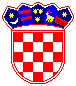 REPUBLIKA HRVATSKA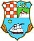 PRIMORSKO-GORANSKA ŽUPANIJAUPRAVNI ODJEL ZA PROSTORNO UREĐENJE, GRADITELJSTVO I ZAŠTITU OKOLIŠA